2017-2018 Continuum of Care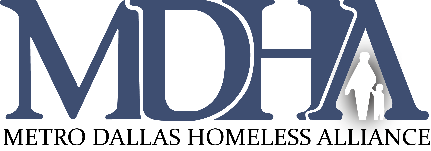 Strategic Work Plan - CoCSWPStrategic Work Plan Term:  July 2017—June 2018MissionThe Metro Dallas Homeless Alliance leads the development of an effective homeless response system that will make the experience of homelessness in Dallas and Collin Counties rare, brief, and non-recurring.GoalsI. Increase Access to Affordable Housing II. End Chronic, Veteran and Elderly HomelessnessIII. Improve Access and Coordination of Services and Emergency HousingIV. Rapidly House Family Households with Children V. Rapidly House YouthVI. Drive Decision-making with HMIS DataVII. Address Racial Disparities in Homelessness and Service DeliveryObjectivesI. Reduce the number of persons experiencing homelessness by 5% II. Reduce the length of stay in homelessness by 10% III. Reduce the number of chronic, veteran and elderly homeless by 50%IV. Increase the number of unsheltered persons prioritized for housing to 500V. Increase incomes for 20% of zero-income households on housing priority listVI. Increase occupancy rates for all available shelter and housing beds to no less than 98.6%VII. Increase housing stability in homeless housing programs to 96%VIII. Increase HMIS participation rates to no less than 86% of all beds and housing typesReportingI. Homeless Response System Community Dashboard – Quarterly II. System Performance Measurement Report – Quarterly and Annually III. Housing Priority List – Weekly IV. Housing Priority List Tracker – Monthly V. Housing Inventory Chart – BiannuallyVI. Point in Time Count – Annually VII. Continuum of Care Annual Performance Report – Biannually VIII. Annual Homeless Assessment Report – Annually  GOAL I. Increase Access to Affordable Housing GOAL I. Increase Access to Affordable Housing GOAL I. Increase Access to Affordable Housing Action ItemsLeadership ResourcesDevelop Landlord Incentive Marketing and Recruitment ProgramContract additional housing search and placement servicesUpdate Documentation of Priority Status Policies and Procedures and business rules for CoC and ESG subrecipientsDevelop frequent utilizer metric scales for jail, emergency departments and APOWW/EMS transports and integrate in HMISIncorporate super utilizer prioritizations into HMIS and the Housing Priority ListContinually raise funding for flexible assistance fundImplement “Moving On” assessment, readiness and move out program for successful PSH clients (Jericho House, New York)Track HCV Homeless Preference voucher issuance and expiration in HMIS and on dashboardDevelop inventory of secondary market rental housing Provide legal services to remove criminal history housing barriersExpand “Ready to Rent” trainingConduct a 90-Day Emergency Shelter Housing Challenge (Georgia)Create staffed housing navigation center(s) / hub(s)Develop a local advocacy strategy and take action to support the development of quality, safe, and affordable housing for households at 0-30% AMI.MDHACoC Landlord Engagement TaskforceCoC Assembly Permanent Housing CommitteeSmart Justice Initiative Unlocking Doors Adult Services and Emergency Shelter CommitteeDallas City and County Partnership to End HomelessnessCity of Dallas Citizens Committee on HomelessnessMDHA HUD Coordinated Assessment System GrantDallas Housing Finance Corporation GrantMDHA Flexible Assistance FundALN Data SystemDART Discount ProgramCSH Moving-On Tool KitEmergency Solutions GrantReporting, Documentation and Performance MeasurementsReporting, Documentation and Performance MeasurementsReporting, Documentation and Performance MeasurementsHomeless Response System Community Dashboard - QuarterlyHousing Priority List Tracker - WeeklyHousing Priority List – WeeklyHMIS Annual Performance ReportCoC Project Annual Performance ReportsHomeless Response System Community Dashboard - QuarterlyHousing Priority List Tracker - WeeklyHousing Priority List – WeeklyHMIS Annual Performance ReportCoC Project Annual Performance ReportsHomeless Response System Community Dashboard - QuarterlyHousing Priority List Tracker - WeeklyHousing Priority List – WeeklyHMIS Annual Performance ReportCoC Project Annual Performance ReportsObjectivesObjectivesObjectivesReduce the length of stay in homelessness by 10% Increase occupancy rates for all available shelter and housing beds to no less than 98.6%Increase housing stability in homeless housing programs to 96%Reduce the length of stay in homelessness by 10% Increase occupancy rates for all available shelter and housing beds to no less than 98.6%Increase housing stability in homeless housing programs to 96%Reduce the length of stay in homelessness by 10% Increase occupancy rates for all available shelter and housing beds to no less than 98.6%Increase housing stability in homeless housing programs to 96%GOAL II. End Chronic, Veteran and Elderly HomelessnessGOAL II. End Chronic, Veteran and Elderly HomelessnessGOAL II. End Chronic, Veteran and Elderly HomelessnessAction ItemsLeadership ResourcesDevelop monthly by-name list for chronically homeless incorporated into the Housing Priority ListIntegrate veteran access to the overall CoC Coordinated Assessment System and Housing Priority ListIncentivize successful housing placement of highest barrier chronic and veteransProvide mainstream benefit application process for all zero-income chronic, veterans and seniorsDevelop housing inventory for seniors and target housing placementDevelop Tenant Housing Guide for newly housedContract for additional SOAR/SSN benefits application assistanceImprove mobility of HMIS/DOPS and IRIS ID card applications for street outreach workersAdvocate for new Catholic Charities/St. Jude 108-unit senior PSHDevelop congregational ‘foster’ project for newly housed homelessNorth Texas VAMDHACoC Assembly Veterans Committee / By Name List WorkgroupCollin County Veterans CoalitionCoC Assembly Adult Services and Emergency Shelter CommitteeCoC Assembly Street Outreach CommitteeCoC Board of Directors Coordinated Assessment System TaskforceMDHA HUD Coordinated Assessment System GrantMDHA HUD CoC Planning GrantVA VASH, GPD, HCHV and SSVF ProgramCoC PSH and Rapid Rehousing ProgramsHealthy Community Collaborative ProgramsDallas Housing Authority PBV ProgramsMDHA Flexible Assistance FundSenior SourceReporting, Documentation and Performance MeasurementsReporting, Documentation and Performance MeasurementsReporting, Documentation and Performance MeasurementsHomeless Response System Community Dashboard - QuarterlyHousing Priority List Tracker - WeeklyHousing Priority List – WeeklyAnnual Performance Reports – Annual and as neededHomeless Response System Community Dashboard - QuarterlyHousing Priority List Tracker - WeeklyHousing Priority List – WeeklyAnnual Performance Reports – Annual and as neededHomeless Response System Community Dashboard - QuarterlyHousing Priority List Tracker - WeeklyHousing Priority List – WeeklyAnnual Performance Reports – Annual and as neededObjectivesObjectivesObjectivesReduce the length of stay in homelessness by 10% Reduce the number of chronic, veteran and elderly homeless by 50%Increase the number of unsheltered persons prioritized for housing to 500Increase incomes for 20% of zero-income households on housing priority listReduce the length of stay in homelessness by 10% Reduce the number of chronic, veteran and elderly homeless by 50%Increase the number of unsheltered persons prioritized for housing to 500Increase incomes for 20% of zero-income households on housing priority listReduce the length of stay in homelessness by 10% Reduce the number of chronic, veteran and elderly homeless by 50%Increase the number of unsheltered persons prioritized for housing to 500Increase incomes for 20% of zero-income households on housing priority listGoal III:  Improve Access and Coordination of Services and Emergency HousingGoal III:  Improve Access and Coordination of Services and Emergency HousingGoal III:  Improve Access and Coordination of Services and Emergency HousingAction ItemsLeadership ResourcesExpand HMIS participation to community and faith based homeless supportive services agenciesIntegrate emergency shelter bed access and assignment into the Coordinated Assessment SystemAdvocate for creation of a Project Access fixed route bus to homeless service providers (Houston)Develop and implement a strategy for homeless victims of sexual and intimate partner assaultAsset map faith-based resources providing homeless support servicesSeek HUD Technical Assistance and complete CoC Policy and Procedures and protocols for the Coordinated Assessment System Implement Coordinated Assessment System tools and outreach in Collin County and other non-City of Dallas communities within the CoCDevelop strategy to address the increased central city unsheltered homeless to: reduce volume on targeted streets, disrupt drug marketplace, increase safety, public health and sanitation (Austin ECHO)Increase opportunities for persons experiencing homelessness to address issues with service provider, CoC Assembly and CoC Board leadershipMDHAAll CoC Assembly CommitteesPIECES TechSART TaskforceDallas Rape Crisis CenterParkland HOMESCity of Dallas Homeless ServicesThe BridgeDallas LibraryThe StewpotStreet Outreach TaskforceHUD CoC Planning GrantHUD CoC Coordinated Assessment System GrantHUD Emergency Solutions GrantsHealthy Community Collaborative GrantHUD Coordinated Access Guidebook; CPD Notice 16-14 and 17-01Reporting, Documentation and Performance MeasurementsReporting, Documentation and Performance MeasurementsReporting, Documentation and Performance MeasurementsHomeless Response System Community Dashboard - QuarterlyHousing Priority List Tracker - WeeklyHousing Priority List – WeeklyAnnual Performance Reports – Annual and as neededSystem Performance Measurement Report - AnnualHomeless Response System Community Dashboard - QuarterlyHousing Priority List Tracker - WeeklyHousing Priority List – WeeklyAnnual Performance Reports – Annual and as neededSystem Performance Measurement Report - AnnualHomeless Response System Community Dashboard - QuarterlyHousing Priority List Tracker - WeeklyHousing Priority List – WeeklyAnnual Performance Reports – Annual and as neededSystem Performance Measurement Report - AnnualObjectivesObjectivesObjectivesReduce the length of stay in homelessness by 10% Reduce the number of chronic, veteran and elderly homeless by 50%Increase the number of unsheltered persons prioritized for housing to 500Increase incomes for 20% of zero-income households on housing priority listReduce the length of stay in homelessness by 10% Reduce the number of chronic, veteran and elderly homeless by 50%Increase the number of unsheltered persons prioritized for housing to 500Increase incomes for 20% of zero-income households on housing priority listReduce the length of stay in homelessness by 10% Reduce the number of chronic, veteran and elderly homeless by 50%Increase the number of unsheltered persons prioritized for housing to 500Increase incomes for 20% of zero-income households on housing priority listGoal IV:  Rapidly House Family Households with Children Goal IV:  Rapidly House Family Households with Children Goal IV:  Rapidly House Family Households with Children Action ItemsLeadership ResourcesConduct diversion training targeting families at risk of homelessnessCreate Coordinated Assessment System family crisis call line for Dallas County to improve access, assessment, diversion, rapid exit from shelter and coordination with domestic violence programsIncrease housing resources (RRH and DHA DCV Homeless Preference)Coordinate with faith based agencies to supplement family shelter space with temporary hotel stay and other housingAlign rules and definitions related to domestic violence shelterContinue training and effective implementation of trauma-informed careCoC Assembly Family and Domestic Violence CommitteeMDHADallas Housing Authority Board of TrusteesHUD CoC Coordinated Assessment System GrantDallas and other area Public Housing AuthorityArea ISD Homeless LiaisonsHUD Emergency Solutions GrantCoC Program GrantFamily PromiseHHS Administration for Children and Families (ACF)Reporting, Documentation and Performance MeasurementsReporting, Documentation and Performance MeasurementsReporting, Documentation and Performance MeasurementsHomeless Response System Community Dashboard - QuarterlyHousing Priority List Tracker - WeeklyHousing Priority List – WeeklyAnnual Performance Reports – Annual and as neededHomeless Response System Community Dashboard - QuarterlyHousing Priority List Tracker - WeeklyHousing Priority List – WeeklyAnnual Performance Reports – Annual and as neededHomeless Response System Community Dashboard - QuarterlyHousing Priority List Tracker - WeeklyHousing Priority List – WeeklyAnnual Performance Reports – Annual and as neededObjectivesObjectivesObjectivesReduce the number of persons experiencing homelessness by 5%Reduce the length of stay in homelessness by 10% Increase incomes for 20% of zero-income households on housing priority listReduce the number of persons experiencing homelessness by 5%Reduce the length of stay in homelessness by 10% Increase incomes for 20% of zero-income households on housing priority listReduce the number of persons experiencing homelessness by 5%Reduce the length of stay in homelessness by 10% Increase incomes for 20% of zero-income households on housing priority listGoal V:  Rapidly Housing YouthGoal V:  Rapidly Housing YouthGoal V:  Rapidly Housing YouthAction ItemsLeadership ResourcesDevelop Youth housing and services resource guide/web based/smart device applicationImplement strategies from the Youth Homelessness Leadership Team strategic planApply for the second round of Youth Homeless Demonstration Project GrantSystemically gather and report ISD homeless youth dataExpand Youth Drop-In Center access points, hours of operationDevelop direct links to the Coordinated Assessment System (HMIS) for Youth drop – in centersDevelop more accurate methods to conduct census of homeless youthReview program practices, assessment and enrollment and prohibit “screening out” of youth from assistanceCoC Assembly Youth CommitteeMDHA ISD Homeless LiaisonsHUD CoC Program GrantHUD Emergency Solutions GrantRunaway Homeless Youth GrantsArea Independent School DistrictsHHS Administration for Children and Families (ACF)Reporting, Documentation and Performance MeasurementsReporting, Documentation and Performance MeasurementsReporting, Documentation and Performance MeasurementsHomeless Response System Community Dashboard - QuarterlyHMIS Agency Data Quality Reports - QuarterlyAHAR - AnnualHDX PIT and HIC – AnnualSystem Performance Measurement Report - AnnualHomeless Response System Community Dashboard - QuarterlyHMIS Agency Data Quality Reports - QuarterlyAHAR - AnnualHDX PIT and HIC – AnnualSystem Performance Measurement Report - AnnualHomeless Response System Community Dashboard - QuarterlyHMIS Agency Data Quality Reports - QuarterlyAHAR - AnnualHDX PIT and HIC – AnnualSystem Performance Measurement Report - AnnualObjectivesObjectivesObjectivesIncrease HMIS participation rates to no less than 86% of all beds and housing typesReduce the number of persons experiencing homelessness by 5% Reduce the length of stay in homelessness by 10%Increase HMIS participation rates to no less than 86% of all beds and housing typesReduce the number of persons experiencing homelessness by 5% Reduce the length of stay in homelessness by 10%Increase HMIS participation rates to no less than 86% of all beds and housing typesReduce the number of persons experiencing homelessness by 5% Reduce the length of stay in homelessness by 10%Goal VI:  Drive Decision-making with HMIS DataGoal VI:  Drive Decision-making with HMIS DataGoal VI:  Drive Decision-making with HMIS DataAction ItemsLeadership ResourcesLeverage HMIS participation against local funding sourcesProduce quarterly Homeless Response System Community DashboardsIncentivize all homeless housing and service providers to use PIECES Iris HMIS systemDevelop quarterly CoC Program Grant Performance Reporting Conduct annual CoC and ESG program monitoring from the CoC-levelProduce annual CoC project performance scorecards for local CoC competitionProduce annual ESG projects performance scorecards for local ESG competitionsSponsor key faith-based providers HMIS fees to expand coverageDevelop a post point-in-time count representative qualitative survey and report (Seattle)MDHACollin County Homeless CoalitionDallas Area Partnership to Prevent and End HomelessnessHMIS Governance CommitteePIECES Iris and PIECES Iris Super UsersCity of Dallas, Irving, Garland and Dallas County ESG Program ManagersHUD CoC HMIS GrantHUD CoC Planning GrantHMIS User FeesHUD Supplemental Emergency Solutions Grant City of DallasReporting, Documentation and Performance MeasurementsReporting, Documentation and Performance MeasurementsReporting, Documentation and Performance MeasurementsHomeless Response System Community Dashboard - QuarterlyHMIS Agency Data Quality Reports - QuarterlyAHAR - AnnualHDX PIT and HIC – AnnualSystem Performance Measurement Report - AnnualHomeless Response System Community Dashboard - QuarterlyHMIS Agency Data Quality Reports - QuarterlyAHAR - AnnualHDX PIT and HIC – AnnualSystem Performance Measurement Report - AnnualHomeless Response System Community Dashboard - QuarterlyHMIS Agency Data Quality Reports - QuarterlyAHAR - AnnualHDX PIT and HIC – AnnualSystem Performance Measurement Report - AnnualObjectivesObjectivesObjectivesIncrease HMIS participation rates to no less than 86% of all beds and housing typesReduce the number of persons experiencing homelessness by 5% Reduce the length of stay in homelessness by 10%Increase HMIS participation rates to no less than 86% of all beds and housing typesReduce the number of persons experiencing homelessness by 5% Reduce the length of stay in homelessness by 10%Increase HMIS participation rates to no less than 86% of all beds and housing typesReduce the number of persons experiencing homelessness by 5% Reduce the length of stay in homelessness by 10%Goal VII: Address Racial Disparities in Homelessness and Service DeliveryGoal VII: Address Racial Disparities in Homelessness and Service DeliveryGoal VII: Address Racial Disparities in Homelessness and Service DeliveryAction ItemsLeadership ResourcesComplete local research contributions to the SPARC Center for Social Innovation ten city study on Racism and HomelessnessTrack and report race and ethnicity data within all CoC reporting tools and as an addendum to the CoC Quarterly Homeless Response System Community DashboardConduct second round of case manager/agency racism and homelessness trainingConduct a survey of all federally funded homeless response system agencies on diversity of senior management and board officers with a goal to Increase diversity within staff and leadership including board of agencies to reflect homeless baseIncrease diversity of the CoC Project Review and Allocations CommitteeInclude racial disparity issues within MDHA public and social media communications Conduct data analysis on eviction and raceMDHA/CoC Board of DirectorsSPARC Planning CommitteeCenter for Social InnovationMDHAHUD CoC Planning GrantUnited WayDallas County JP Court DataReporting, Documentation and Performance MeasurementsReporting, Documentation and Performance MeasurementsReporting, Documentation and Performance MeasurementsHousing Priority List Tracker - WeeklyHousing Priority List – WeeklyPoint in Time Count – AnnualAnnual Homeless Assessment Report AHAR - AnnualHousing Priority List Tracker - WeeklyHousing Priority List – WeeklyPoint in Time Count – AnnualAnnual Homeless Assessment Report AHAR - AnnualHousing Priority List Tracker - WeeklyHousing Priority List – WeeklyPoint in Time Count – AnnualAnnual Homeless Assessment Report AHAR - Annual